แบบเสนอแนวคิดเพื่อขอรับสนับสนุนการจัดทำโครงงานวิศวกรรม ระดับปริญญาตรี ชั้นปีที่ 4 ปีการศึกษา 2563 ศูนย์พัฒนานวัตกรรมและบริการทางวิศวกรรม คณะวิศวกรรมศาสตร์ชื่อโครงงาน (ภาษาไทย ).............................................................................................................................................................                (ภาษาอังกฤษ) ..............................................................................................................................................................2. อาจารย์ที่ปรึกษาโครงงาน............................................................................................................................................................                               ภาควิชา.........................................................................................................................................................................................    โทรศัพท์ (ที่ติดต่อได้สะดวกที่สุด) ........................................................E-mail.............................................................................3. รายละเอียดการขอรับสนับสนุน (อย่างใดอย่างหนึ่ง เลือกจากประกาศรายชื่อบริษัทและรายการที่ได้รับการสนับสนุน)    เงินทุนสนับสนุน จากบริษัท………………………………………………………………..………………จำนวน……………………………….…บาท     หรือ    อุปกรณ์ จากบริษัท………………………………………………………………………………………………………………………………..……………...   (โปรดระบุรายการอุปกรณ์ และจำนวนที่ต้องการขอรับการสนับสนุน) …………………………………….……………………………………………………………………………………………………………………………………………………………………………………………………………………………………………………………………………………………………………………………………………………………………………………………..………………………….…………………………………………………………………………………………………………………………………………………………..………………………….4. รายละเอียดโครงงาน (อธิบายโดยสังเขป)4.1 ความสำคัญ และที่มาของปัญหาการวิจัย (ไม่เกิน 8 บรรทัด)………………………………………………………………………………………………………………………………………………………………………………………………………………………………………………………………………………………………………………………………………………………………………………………………………………………………………………………………………………………………………………………………………………………………………………………………………………………………………………………………………………………………………………………………………………………………………………………………………………………………………………………………………………………………………………………………………………………………………………………………………………………………………………………………………………………………………………………………………………………………………………………………………………………………………………………………………………………………………………………………………………………………………………………………………………………………………………………………………………………………………………………………4.2 วัตถุประสงค์				………………………………………………………………………………………………………………………………………………………………………………………………………………………………………………………………………………………………………………………………………………………………………………………………………………………………………………………………………………………………………………………………………………………………………4.3 ประโยชน์ที่คาดว่าจะได้รับ…………………………………………………………………………………………………………………………………………………………………………………………………………………………………………………………………………………………………………………………………………………...…………………………………………………………………………………………………………………………………………………………………………4.4 ระเบียบวิธีวิจัย (โดยย่อ)………………………………………………………………………………………………………………………………………………………………………………………………………………………………………………………………………………………………………………………………………………………………………………………………………………………………………………………………………………………………………………………………………………………………………………………………………………………………………………………………………………………………………………………………………………………………………………………………………………………………………………………………………………………………………………………………………………………………………………………………………………………………………………………………………………………………………………………………………………………………………………………………………………………………………………………………………………………………………………………………………………………………………………………………………………………………………………………………………………………………………………………………………………………………………………………………หมายเหตุการจัดสรรทุน จะพิจารณาตามลำดับของข้อเสนอแนวคิดที่ส่งเข้ามายังศูนย์พัฒนานวัตกรรมและบริการทางวิศวกรรม
(ศูนย์ EIDTs) หากไม่มีประเด็นสอบถามเพิ่มเติมจากบริษัทผู้ให้การสนับสนุน ศูนย์ EIDTs จะประกาศผลการพิจารณาการจัดสรรทุนภายในระยะเวลา 5 วันทำการ นับจากวันที่ได้รับข้อเสนอสอบถามรายละเอียดเพิ่มเติม โทร: 063-479-6840, 02-329-8186 (เมธินี)  E-mail: eidts@kmitl.ac.th              ตรวจสอบสถานะโครงงานและรายละเอียดเพิ่มเติมได้ที่* 
https://www.eidts.kmitl.ac.th/news/
ดาวน์โหลดข้อเสนอได้ที่ 
https://www.eidts.kmitl.ac.th/download/
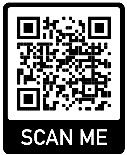 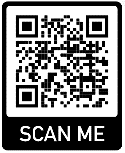 หมายเหตุ * หัวข้อโครงงานและการสนับสนุนจะอัพเดทให้เป็นปัจจุบันผ่านเว็บไซต์ ศูนย์ EIDTs